First Name of Application CV No 1680450Whatsapp Mobile: +971504753686 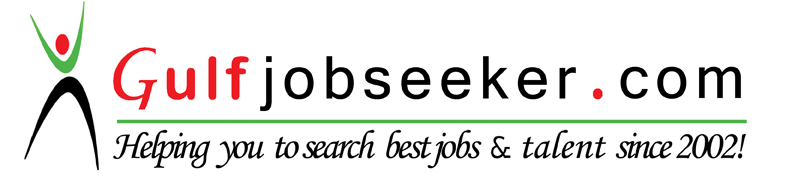 To get contact details of this candidate Purchase our CV Database Access on this link.http://www.gulfjobseeker.com/employer/services/buycvdatabase.php 	OBJECTIVEA dedicated and enthusiastic teaching professional eager to obtain a position teaching Secondary English at the High School level.EDUCATIONAL BACKGROUNDBachelor of Education – English, 2009Villaflores College			Tanjay City, Neg. Or., Philippines TESDA – Bread & Pastries (National Certificate 2), 2016EMPLOYMENT HISTORYEnglish Teacher 1 - PermanentDepartment of Education- Sta. Agueda National High SchoolSta. Agueda, Neg. Or. PhilippinesNovember 2012 to presentResponsible for teaching and obtaining optimum learning for the students basing on their needs and interest.Responsible for skills development of the students such as allowing them to join extra-curricular activities in school and supporting them to allow them to excel in their skills.Responsible for prompt submission of lesson plans and other school reports.Identified students at risk of underachievement and ensured that appropriate interventions were in place.School paper adviser and  coach of the Editorial Cartoonist champion.Top performer for increasing the Mean Percentage Score in English Subject in the Regional Achievement Test.Engaged in the self-review processes together with the school management.Took part in the school quality assurance – Attended and contributed to school meetings and weekly briefing – Worked as a team supporting school teachers in spreading and sharing good practices.Interrogated other instructors and interpreted relevant data to use as achievement tools.Substitute English TeacherDepartment of Education- Sta. Agueda National High SchoolSta. Agueda, Neg. Or. PhilippinesSeptember 2011 to November 2012Responsible for teaching and obtaining optimum learning for the students basing on their needs and interest.Responsible for skills development of the students such as allowing them to join extra-curricular activities in school and supporting them to allow them to excel in their skills.Responsible for prompt submission of lesson plans and other school reports.PARA- English TeacherDepartment of Education – Tanjay City, Neg. Or.Tanjay City, Neg. Or., PhilippinesFebruary 2009 to September 2011Responsible for teaching and obtaining optimum learning for the students basing on their needs and interest.Responsible for skills development of the students such as allowing them to join extra-curricular activities in school and supporting them to allow them to excel in their skills.Responsible for prompt submission of lesson plans and other school reports.SPECIAL SKILLS / INTERESTS/ACTIVITIESEnjoys mentoring and improving students interests and skills in drawing, painting, designing, sculpturing and letter cutting.Interested in increasing students’ critical thinking skills through using literature.Skilled in major relevant computer applications like MS Word, MS Excel, MS PPT.Stage Decoration Committee Member and officiating official in Kung Fu Fighting tournament.Hosted school programs and actively involved in organizing the school J.S. Prom, spelling bee, oratorical contests, essay writing contests, extemporaneous speech contests, impromptu speech contests.Handled Biology, Integrated Science, Arts and Folk Dancing classes.